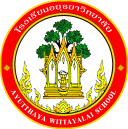 กิจกรรมโรงเรียนอยุธยาวิทยาลัย ปีการศึกษา 2562ชื่อกิจกรรม : ตอบปัญหาสุขภาพนักเรียนชั้น ม.1 – ม.6ความสอดคล้องกับยุทธศาสตร์ กลยุทธ์ และนโยบาย :ยุทธศาสตร์ชาติ 20 ปี (พ.ศ.2560-2579) ด้านที่ 3	ยุทธศาสตร์กระทรวงศึกษาธิการ ฉบับที่ 12 ปีการศึกษา 2560-2564  ข้อที่ 3	นโยบายของ สพฐ. ข้อที่ 2	ยุทธศาสตร์ สพม. เขต 3  ข้อที่ 2 และ 5เกณฑ์คุณภาพโรงเรียนมาตรฐานสากล ข้อที่ 1 	มาตรฐานการประกันคุณภาพภายใน  มาตรฐานที่ 1            กลยุทธ์ของโรงเรียนอยุธยาวิทยาลัย ปีการศึกษา 2562-2564 ข้อที่ 1	โครงการหลักของโรงเรียน โครงการที่ 1 ตัวชี้วัดที่ 1.10 ลักษณะกิจกรรม :   กิจกรรมต่อเนื่อง   กิจกรรมใหม่	ชื่อผู้รับผิดชอบกิจกรรม : นางสาวมรรษวรรณ   ศุภเวทีกลุ่มบริหารงานที่รับผิดชอบ : กลุ่มบริหารวิชาการ1.  หลักการและเหตุผล  จากการทดสอบของสถาบันทดสอบทางการศึกษาแห่งชาติ ในปีการศึกษา พ.ศ. 2561  ที่ผ่านมา ระดับคะแนน O-NET ของนักเรียนโรงเรียนอยุธยาวิทยาลัยมีคะแนนที่ค่อนข้างต่ำ ดังนั้นกลุ่มบริหารงานวิชาการ จึงมองเห็นความจำเป็นเร่งด่วนในการที่จะพัฒนาผู้เรียนให้มีความรู้ มีทักษะชีวิต มีทักษะการคิด และการแก้ปัญหา พร้อมที่จะก้าวเข้าสู่ประชาคมอาเซียน และก้าวสู่ความเป็นสากลอย่างภาคภูมิใจ จึงจัดทำโครงการพัฒนาคุณภาพผู้เรียนและกระบวนการจัดการเรียนรู้สู่มาตรฐานสากล ซึ่งมีกิจกรรมในโครงการที่หลากหลายเพื่อพัฒนาผู้เรียนอย่างยั่งยืน2.  วัตถุประสงค์  -   เพื่อพัฒนาผู้เรียนให้เป็นบุคคลแห่งการเรียนรู้และพัฒนาตนเองตามศักยภาพ-   เพื่อพัฒนาผู้เรียนให้มีความเป็นเลิศทางวิชาการ-   เพื่อพัฒนาผู้เรียนให้สามารถสื่อสารได้อย่างน้อย  2  ภาษา-   เพื่อพัฒนาผู้เรียนให้มีทักษะในการคิดวิเคราะห์อย่างสร้างสรรค์-   เพื่อพัฒนาครูให้สามารถจัดกระบวนการเรียนรู้ได้อย่างมีประสิทธิภาพตามเกณฑ์มาตรฐานสาก3.  ตัวชี้วัดความสำเร็จ1.10 ร้อยละของผู้เรียนที่มีความก้าวหน้าจากพื้นฐานเดิมในแต่ละปีในด้านความรู้ความเข้าใจและทักษะต่างๆ ตามหลักสูตรสถานศึกษาอย่างเป็นรูปธรรม และต่อเนื่อง4. เป้าหมาย/ ผลผลิต 	4.1  เชิงปริมาณ  -  นักเรียนโรงเรียนอยุธยาวิทยาลัยทุกระดับชั้น ร้อยละ 80 ได้เข้าร่วมกิจกรรม 	4.2  เชิงคุณภาพ  - นักเรียนโรงเรียนอยุธยาวิทยาลัยมีผลการเรียนวิชาสุขศึกษาและพลศึกษาดีขึ้น5. สถานที่ดำเนินการ	โรงเรียนอยุธยาวิทยาลัย6. ระยะเวลาดำเนินงาน	 16 พฤษภาคม 2562  –   31  มีนาคม 25637. ขั้นตอนการดำเนินกิจกรรม8. งบประมาณดำเนินการ      รวมทั้งสิ้น     1,500.00  บาท    โดยแบ่งเป็น	   งบอุดหนุนรายหัว				จำนวน    1,500.00  บาท		   งบพัฒนาผู้เรียน				จำนวน...........................บาท		   เงิน บ.ก.ศ.					จำนวน...........................บาท		   งบประมาณอื่น โปรดระบุ            		จำนวน...........................บาท      9. การติดตามและประเมินผล10.  ผลที่คาดว่าจะได้รับ-  นักเรียนโรงเรียนอยุธยาวิทยาลัยทุกระดับชั้น ร้อยละ 80 ได้เข้าร่วมกิจกรรม 	-  นักเรียนโรงเรียนอยุธยาวิทยาลัยมีผลการเรียนวิชาสุขศึกษาและพลศึกษาดีขึ้นประมาณการงบประมาณที่ใช้ชื่อกิจกรรม ตอบปัญหาสุขภาพนักเรียนชั้น ม.1 – ม.6กลุ่มสาระการเรียนรู้สุขศึกษาและพลศึกษาที่ขั้นตอนการดำเนินกิจกรรมงบประมาณงบประมาณงบประมาณงบประมาณงบประมาณงบประมาณงบประมาณระยะเวลาดำเนินการชื่อผู้รับผิดชอบที่ขั้นตอนการดำเนินกิจกรรมอุดหนุน     รายหัว(บาท)อุดหนุน     รายหัว(บาท)พัฒนาผู้เรียน(บาท)บ.ก.ศ.(บาท)อื่นๆ ระบุ  (บาท)อื่นๆ ระบุ  (บาท)รวม(บาท)ระยะเวลาดำเนินการชื่อผู้รับผิดชอบ1.Plan (วางแผน)Plan (วางแผน)Plan (วางแผน)Plan (วางแผน)Plan (วางแผน)Plan (วางแผน)Plan (วางแผน)Plan (วางแผน)Plan (วางแผน)Plan (วางแผน)1.ประชุมผู้เกี่ยวข้องวางแผนการดำเนินการ-------พฤษภาคม2562นางสาวมรรษวรรณศุภเวที2.Do (ปฏิบัติตามแผน)Do (ปฏิบัติตามแผน)Do (ปฏิบัติตามแผน)Do (ปฏิบัติตามแผน)Do (ปฏิบัติตามแผน)Do (ปฏิบัติตามแผน)Do (ปฏิบัติตามแผน)Do (ปฏิบัติตามแผน)Do (ปฏิบัติตามแผน)Do (ปฏิบัติตามแผน)2.ดำเนินการจัดกิจกรรมตอบปัญหาสุขภาพ1,5001,500----1,500พฤษภาคม 2562ถึงมีนาคม 2563นางสาวมรรษวรรณศุภเวที3.Check (ตรวจสอบการปฏิบัติตามแผน)Check (ตรวจสอบการปฏิบัติตามแผน)Check (ตรวจสอบการปฏิบัติตามแผน)Check (ตรวจสอบการปฏิบัติตามแผน)Check (ตรวจสอบการปฏิบัติตามแผน)Check (ตรวจสอบการปฏิบัติตามแผน)Check (ตรวจสอบการปฏิบัติตามแผน)Check (ตรวจสอบการปฏิบัติตามแผน)Check (ตรวจสอบการปฏิบัติตามแผน)Check (ตรวจสอบการปฏิบัติตามแผน)3.-------4.Act (ปรับปรุงแก้ไข)Act (ปรับปรุงแก้ไข)Act (ปรับปรุงแก้ไข)Act (ปรับปรุงแก้ไข)Act (ปรับปรุงแก้ไข)Act (ปรับปรุงแก้ไข)Act (ปรับปรุงแก้ไข)Act (ปรับปรุงแก้ไข)Act (ปรับปรุงแก้ไข)Act (ปรับปรุงแก้ไข)4.-------5.สรุปกิจกรรมและรายงานผลสรุปกิจกรรมและรายงานผลสรุปกิจกรรมและรายงานผลสรุปกิจกรรมและรายงานผลสรุปกิจกรรมและรายงานผลสรุปกิจกรรมและรายงานผลสรุปกิจกรรมและรายงานผลสรุปกิจกรรมและรายงานผลสรุปกิจกรรมและรายงานผลสรุปกิจกรรมและรายงานผลสรุปกิจกรรมและรายงานหลังจากเสร็จกิจกรรมสรุปกิจกรรมและรายงานหลังจากเสร็จกิจกรรม------ภายใน 15 วันหลังจัดกิจกรรมนางสาวมรรษวรรณศุภเวทีรวมรวมรวม1,500----1,500ตัวชี้วัดความสำเร็จวิธีวัดและประเมินผลเครื่องมือวัดและประเมินผลผู้รับผิดชอบร้อยละ 80 ของผู้เรียนที่มีความก้าวหน้าจากพื้นฐานเดิมในแต่ละปีในด้านความรู้ความเข้าใจและทักษะต่างๆ ตามหลักสูตรสถานศึกษาอย่างเป็นรูปธรรม และต่อเนื่องใช้แบบสำรวจความคิดเห็นแบบสำรวจความคิดเห็นนางสาวมรรษวรรณศุภเวทีผู้เสนอกิจกรรมผู้ตรวจกิจกรรมลงชื่อ................................................      (นางสาวมรรษวรรณ  ศุภเวที)ตำแหน่ง ครู ลงชื่อ ......................................................     (นายเศรษฐพงษ์    จันทร์แก้ว)เจ้าหน้าที่แผนงานกลุ่มสาระฯ/ฝ่าย/กลุ่มงานหัวหน้าโครงการหลักหัวหน้าโครงการหลักลงชื่อ.................................................(นางรัชนา   แสงเปล่งปลั่ง)หัวหน้ากลุ่มงานบริหารวิชาการลงชื่อ.................................................(นางรัชนา   แสงเปล่งปลั่ง)หัวหน้ากลุ่มงานบริหารวิชาการผู้เห็นชอบโครงการผู้เห็นชอบโครงการลงชื่อ ....................................................(นายอนันต์   มีพจนา)รองผู้อำนวยการกลุ่มงานบริหารวิชาการลงชื่อ ....................................................(นายอนันต์   มีพจนา)รองผู้อำนวยการกลุ่มงานบริหารวิชาการหัวหน้างานแผนงานหัวหน้างานแผนงานลงชื่อ.................................................(นายสรรพสิทธิ์  โกศล)หัวหน้างานนโยบายและแผนงาน    ลงชื่อ.................................................(นายสรรพสิทธิ์  โกศล)หัวหน้างานนโยบายและแผนงาน    ผู้ตรวจสอบงบประมาณผู้ตรวจสอบงบประมาณลงชื่อ ....................................................(นายสมใจ  พัฒน์วิชัยโชติ)รองผู้อำนวยการกลุ่มบริหารงบประมาณลงชื่อ ....................................................(นายสมใจ  พัฒน์วิชัยโชติ)รองผู้อำนวยการกลุ่มบริหารงบประมาณผู้อนุมัติโครงการผู้อนุมัติโครงการ(    )  อนุมัติ               (    )  ไม่อนุมัติลงชื่อ .........................................................(นายวรากร  รื่นกมล)ผู้อำนวยการโรงเรียนอยุธยาวิทยาลัย(    )  อนุมัติ               (    )  ไม่อนุมัติลงชื่อ .........................................................(นายวรากร  รื่นกมล)ผู้อำนวยการโรงเรียนอยุธยาวิทยาลัยที่รายการจำนวนหน่วยราคาต่อหน่วยรวมเป็นเงินประเภทของงบประมาณที่ใช้1.ป้ายไวนิล1 ผืน500.00500.00อุดหนุน2.กระดาษพิมพ์เกียรติบัตร4 ห่อ100.00400.00อุดหนุน3.กรอบใส่เกียรติบัตร6 อัน100.00600.00อุดหนุนรวมเงิน  (หนึ่งพันห้าร้อยบาทถ้วน)รวมเงิน  (หนึ่งพันห้าร้อยบาทถ้วน)รวมเงิน  (หนึ่งพันห้าร้อยบาทถ้วน)รวมเงิน  (หนึ่งพันห้าร้อยบาทถ้วน)1,500